1º FP básica 22 ABRIL:TEORÍA:Para poder sumar y restar monomios tienen que ser semejantes (ES DECIR TIENEN EXACTAMENTE LA MISMA PARTE LITERAL)Si son semejantes, para sumarlos/restarlos basta con sumar/restar sus coeficientes y conservar la parte literal. Ejemplos:     no son semejantes
  no son semejantes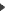 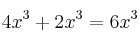 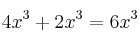 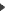 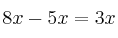 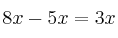 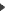 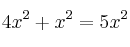 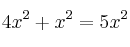 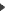 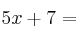 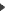 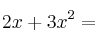 EJERCICIO, REALIZA EN TU CUADERNO LAS SIGUIENTES OPERACIONES DE MONOMIOS:1) 7a - 3a = 
2) 5x + 3x = 
3) 4x + x = 
4) 4z + 3z + 9z = 
5) 3b + 6b - 2b = 
6) 2b - 5b = 2º SOLUCIÓN TABLA DE MONOMIOS: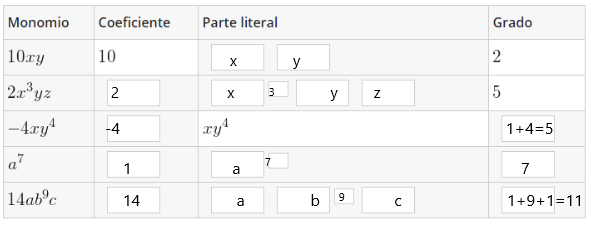 